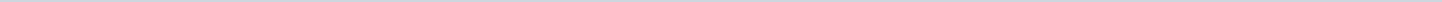 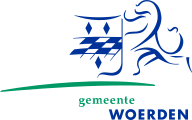 Gemeente WoerdenAangemaakt op:Gemeente Woerden29-03-2024 13:06Stukken van college aan raad11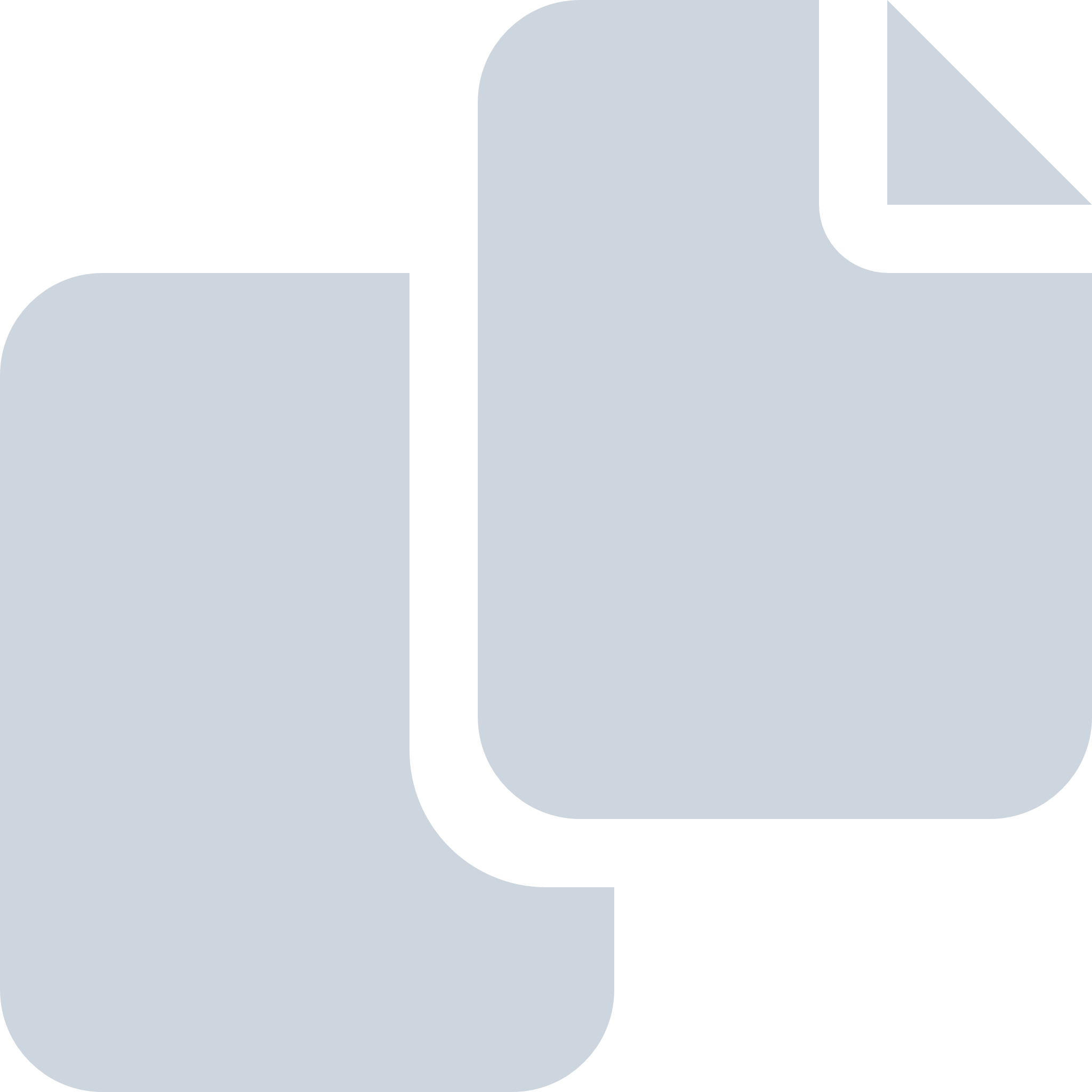 Periode: juli 2015#Naam van documentPub. datumInfo1.15R.00424 Raadsinformatiebrief | Financiële ondersteuning chronisch zieken en gehandicapten15-07-2015PDF,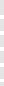 4,80 MB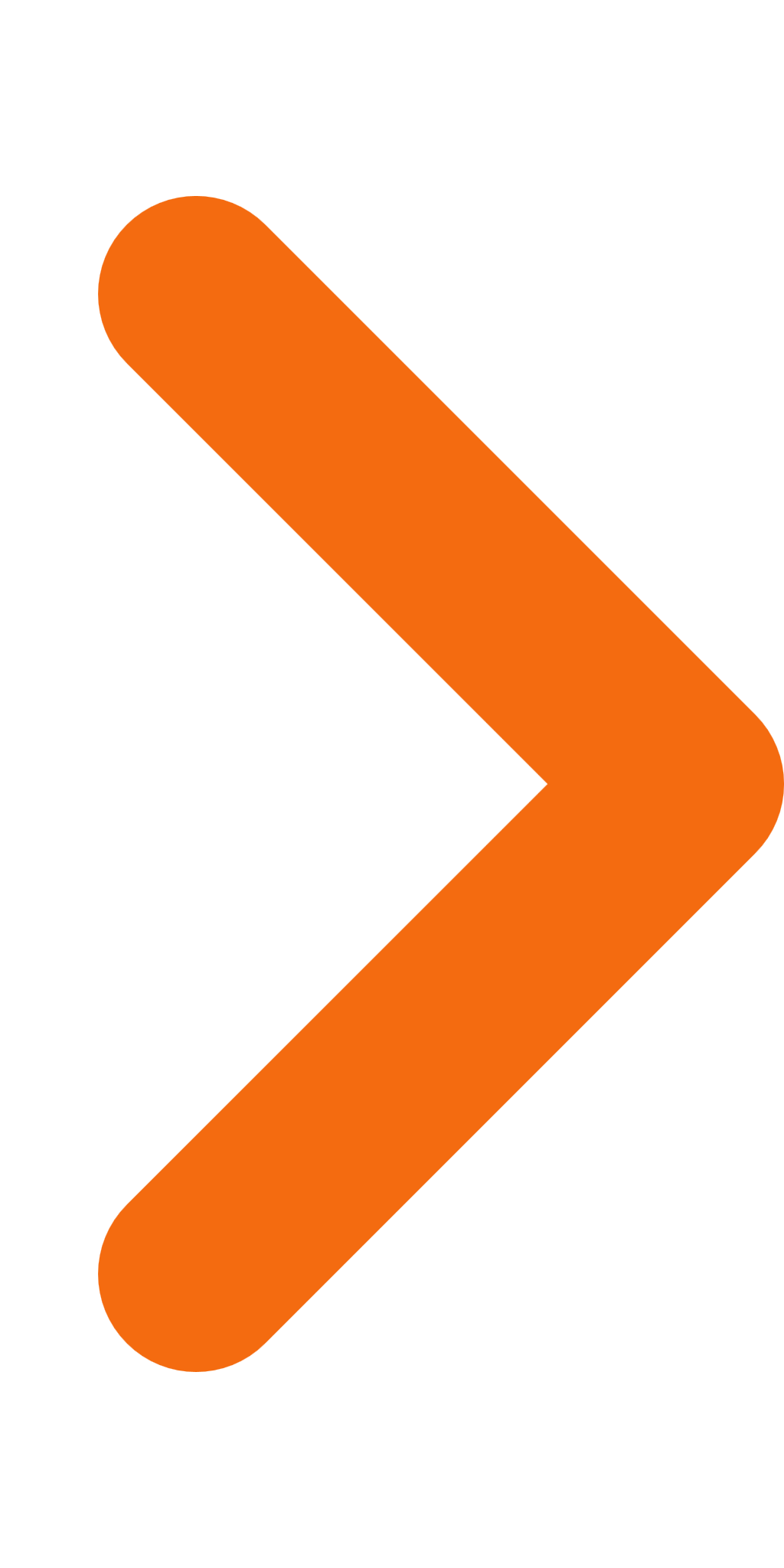 2.15R.00425 Raadsvoorstel | Regionale bodemkwaliteitskaart en gebiedsgericht bodembeleid13-07-2015PDF,69,20 MB3.15R.00391 Raadsinformatiebrief | Jaarverslag handhaving 2014 en handhavingsuitvoeringsprogramma 201507-07-2015PDF,1,32 MB4.15R.00429 Raadsinformatiebrief | Voortgang en planning herhuisvesting gemeente woerden02-07-2015PDF,1,14 MB5.15R.00432 Raadsinformatiebrief | Rondvraag D66 m.b.t. voldoen aan normenkader Suwinet02-07-2015PDF,3,74 MB6.15R.00413 Raadsinformatiebrief | Stand van zaken Defensie-eiland02-07-2015PDF,3,07 MB7.15R00400 Raadsinformatiebrief | Wateroverlast Rijnstraat deel tegenover Bonaventurakerk02-07-2015PDF,1,09 MB8.15R.00257 Raadsinformatiebrief | Monitoring kruisingen westelijke randweg Harmelen (burgemeester Van Koningsbruggenweg)02-07-2015PDF,3,90 MB9.15R.00433 Raadsinformatiebrief | Beantwoording vragen raadsvergadering 28 mei 2015 over inwonercloud02-07-2015PDF,275,33 KB10.15R.00427 Raadsinformatiebrief | Gemeentelijke studietoeslagenregeling arbeidsbeperkte jongeren02-07-2015PDF,398,58 KB11.15R.00423 Raadsinformatiebrief | Integraal handhavingsbeleid woerden 2015-201802-07-2015PDF,1,32 MB